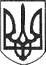 РЕШЕТИЛІВСЬКА МІСЬКА РАДАПОЛТАВСЬКОЇ ОБЛАСТІВИКОНАВЧИЙ КОМІТЕТ РІШЕННЯ30 січня 2019 року                                                                                            № 8Про роботу Решетилівського районногоцентру соціальних служб для сім’ї,дітей та молоді за 2018 рікКеруючись статтями 18, 34, 73 Закону України „Про місцеве самоврядування в Україні”, постановою Кабінетів Міністрів України від 30.11.2016 року № 890 (зі змінами) та заслухавши інформацію директора Решетилівського районного центру соціальних служб для сім’ї, дітей та молоді Даценко С.М. по даному питанню, виконавчий комітет Решетилівської міської ради ВИРІШИВ:1.Інформацію директора Решетилівського районного центру соціальних служб для сім’ї, дітей та молоді про роботу за 2018 рік взяти до відома (додається).2. Начальнику відділу сім’ї, соціального захисту та охорони здоров’я Малиш Т.А. надати пропозиції щодо розподілу функціональних обов’язків між працівниками відділу по здійсненню комплексної соціальної роботи з сім’ями, дітьми та молоддю до 01.03.2019 року.3. Контроль за виконанням даного рішення покласти на члена виконавчого комітету Сивинську І.В.В.о. міського голови                   	                                      Ю.С. ШинкарчукМалиш Т.А 21778